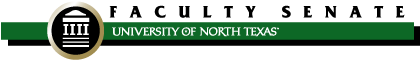 FACULTY SENATE MEETINGQualtrics/AsynchronousMinutes – June 14, 2023Anderson-Lain, Karen COMMCLASS Ginther, JeannetteTE&ACOENasco, DennisMGMTRCOBWilliams, LawrenceWLLCCLASSAviles-Diz, JorgeSPANCLASSHargis, CarolLIBRNodeland, BrookeDCJCHPSYeatts, DaleSOCCLASSBaker, RoseLTECCOIHensel, PaulPSCICLASOjha, DiveshMLOMRCOBBednarz, JimBIOLCOSJoyner, WilliamMUVSCOMOlness, GloriaASPLCHPSBritain, JeffACCTCMHTKetron, SethTOULPeak, DanITDSRCOBCampbell, DougLIBRLane, JenniferMUVSCOMPerez, JosePHYS
COSCatalano, DeniseRHSCHPSLemberger-Truelove, MatthewCHECOEPeters, JohnENGLCLASSChamberlin, AdamTHEACLASSLong, ChrisTEA
COEPetros, AmyCHEMCOSCherry, WilliamMATH COSManzo, MaurizioMEENCENGPhilbrick, JodiIS
COIChesky, KrisMUISMUSICMay, AndrewMUCSCOMSankofa, NicoleEPSYCOEChiang, JasonEPSYCOEMcKay, MelissaNCFSchoolfield, AnneENGLCLASSTEMPORARY SENATORS (Voting)TEMPORARY SENATORS (Voting)TEMPORARY SENATORS (Voting)Christian, JackENGLCLASSMoreland, KimberlyENGL
CLASSSiller Carrillo, HectorMEENCENGCondrey, CobyLIBRMukherjee, SundeepMSECENGTixier, ScottMUISCOMCook, DanielMUCECOMNajour, CarolineWLLCCLASSTrudeau, JustinCOMMCLASSEvans, SarahISCOINarayanan ArunachalamITDSRCOBWatson, WendyPSCICLASSSTUDENT SENATORS  (non-voting)STUDENT SENATORS  (non-voting)STUDENT SENATORS  (non-voting)Jermaine TurnerSGASUBSTITUTES (non-voting)SUBSTITUTES (non-voting)SUBSTITUTES (non-voting)I.Standing Committee Updates [vote]UUCC Minutes [June 2023]The motion to accept the June 2023 UUCC minutes passed with 37 accepts and 1 abstention.Graduate Council Minutes [April 2023] The motion to accept the April 2023 Graduate Council minutes passed with 38 accepts and 1 abstention. II.Bylaws Amendment [vote]Second ReadBylaws amendment regarding filling vacancies/appointing temporary senators. The Executive Committee moved to approve the bylaws amendment proposal regarding appointment of temporary senators [Bylaws Article II, Section 6 Elections for Senator Vacancies], and the motion passed with 38 accepts and 1 abstention.  III.Re-staggering of University Faculty Grievance Committee [vote]The Executive Committee moved to accept proposal to re-stagger the University Faculty Grievance Committee in order to ensure compliance with the committee composition provisions of the University Faculty Grievance Policy, and the motion passed with 37 accepts and 1 abstention. 